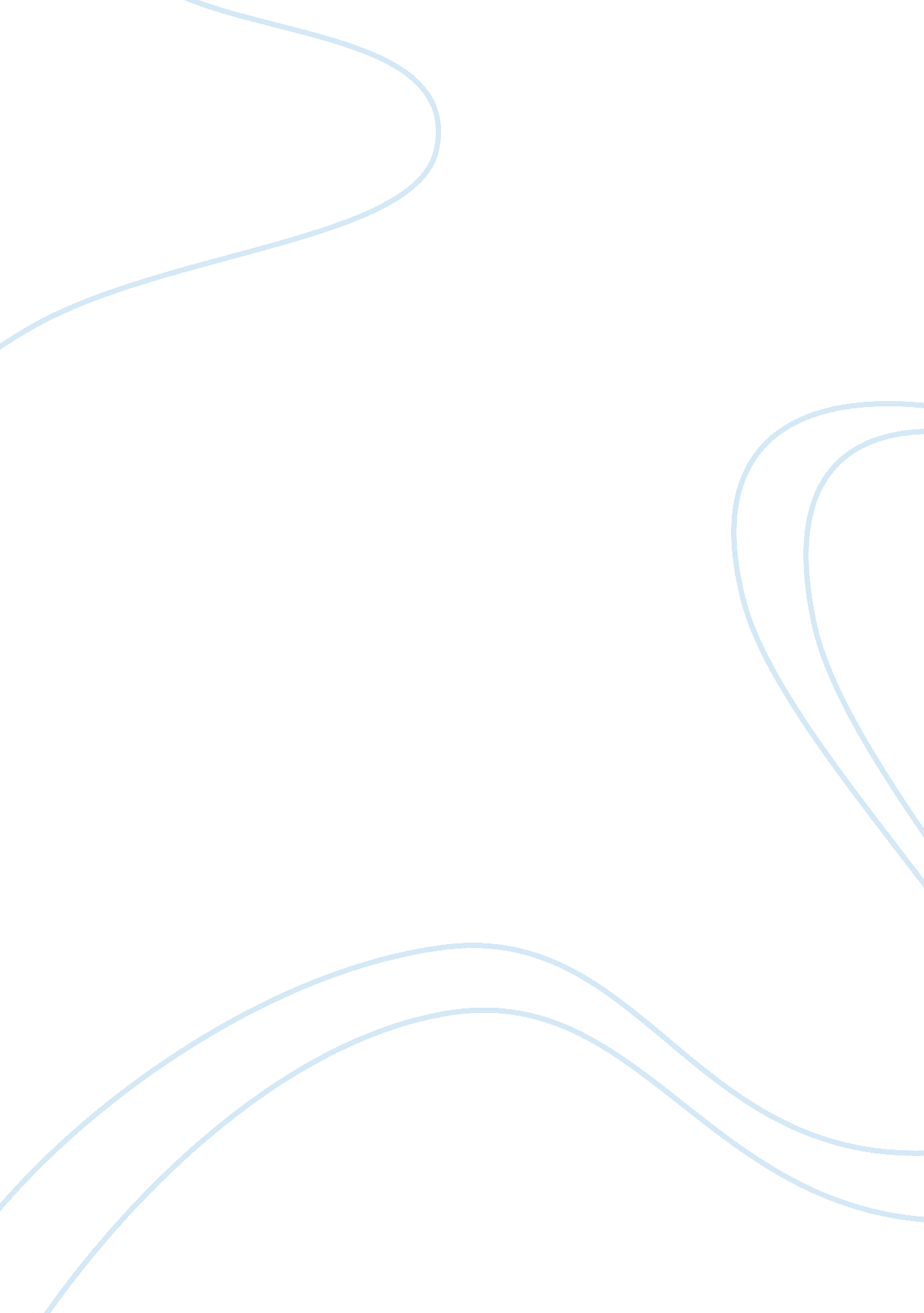 Throwing like a girl essaySociology, Women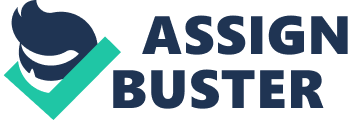 In the 1996 article from The Atlantic magazine, “ Throwing Like a Girl,” James Fallows discusses how there are no genetic and/or physical predispositions because of which women throw a ball “ wrong.” According to Fallows, both men and women can learn to throw a ball, it all depends on how they learn to throw, and since women spend less time in throwing activities, they might not know how to throw a ball properly. From this it can be concluded that Fallow’s article is generally directed toward both men and women who are old enough to throw a ball, but more specifically, his audience is perhaps men, especially athletes in sports like baseball, who frequently use the term “ throwing like a girl.” Perhaps, the primary audience of the article is men, athletes and otherwise, who think girls do not throw balls effectively simply because they are girls and dub other men of “ throwing like a girl” as an insult. 
Although The Atlantic, as the website states, is a magazine that contains articles on topics such as business, culture, life, technology, and more, however, in the recent years, the magazine has reportedly started making a name through frequent articles about gender issues, many of which are often controversial. For instance the 2009 article, “ The Case Against Breast-Feeding,” by Hanna Rosin. The title of the article is not just attention getting, but seems quite eye-brow raising and controversial for obvious reasons. We have been reading about the benefits of a mother’s milk for a newborn baby for ages, and it is not every day find people like Hanna Rosin, who gives her self-explanatory reasons to explain that “ the actual health benefits of breast-feeding are surprisingly thin” (Rosin). Moreover, it is a no-brainer that the audience of the article is women, whether new or soon-to-be moms. Other examples of controversial articles from The Atlantic covering gender issues with attention grabbing titles include, “ The End of Men,” “ Why Women Still Can’t Have It All” and others. Works Cited Fallows, James. " Throwing Like a Girl." The Atlantic. The Atlantic Monthly Group, n. d. Web. 15 Feb 2013. . 
Rosin, Hanna. " The Case Against Breast-Feeding." The Atlantic. The Atlantic Monthly Group, n. d. Web. 15 Feb 2013. . 